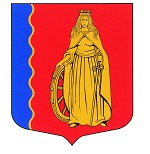 МУНИЦИПАЛЬНОЕ ОБРАЗОВАНИЕ«МУРИНСКОЕ ГОРОДСКОЕ ПОСЕЛЕНИЕ»ВСЕВОЛОЖСКОГО МУНИЦИПАЛЬНОГО РАЙОНАЛЕНИНГРАДСКОЙ ОБЛАСТИАДМИНИСТРАЦИЯПОСТАНОВЛЕНИЕ«12» 08 2021 г.                                № 204
г. МуриноВ соответствии со статьей 179 Бюджетного кодекса Российской Федерации, Федеральным законом от 06.10.2003 №131-ФЗ «Об общих принципах организации местного самоуправления в Российской Федерации», решением совета депутатов от 28.04.2021 №139 «О внесении изменений в решение совета депутатов от 15.12.2020 года № 121 «О бюджете муниципального образования «Муринское городское поселение» Всеволожского муниципального района Ленинградской области на 2021 год и на плановый период 2022 и 2023 годов», администрация муниципального образования «Муринское городское поселение» Всеволожского муниципального района Ленинградской областиПОСТАНОВЛЯЕТ:Внести в муниципальную программу «Архитектура, градостроительство и благоустройство в муниципальном образовании «Муринское городское поселение» Всеволожского муниципального района Ленинградской области», утвержденную постановлением администрации от 25.12.2020 № 325, следующие изменения: изложить подпрограмму 4 «Благоустройство на территории муниципального образования «Муринское городское поселение» Всеволожского муниципального района Ленинградской области» в новой редакции согласно приложению к настоящему постановлению.Опубликовать настоящее постановление в газете «Муринская панорама» и на официальном сайте муниципального образования «Муринское городское поселение» Всеволожского муниципального района Ленинградской области» в информационно-телекоммуникационной сети Интернет.Ведущему специалисту сектора делопроизводства Чернобавской Е.Н. ознакомить с настоящим постановлением сотрудников администрации и директоров подведомственных учреждений.Настоящее постановление вступает в силу с момента опубликования.Контроль над исполнением настоящего постановления оставляю за собой.Глава администрации                                                                               А.Ю. БеловПриложение к постановлениюадминистрации муниципального образования«Муринское городское поселение»Всеволожского муниципального районаЛенинградской области№ 204 от 12.08.2021Подпрограмма 4: «Благоустройство на территории муниципального образования «Муринское городское поселение» Всеволожского муниципального района Ленинградской области»* являемся участниками областной программы** планируем стать участниками областной программыО внесении изменений в муниципальную программу, утвержденную постановлением администрации от 25.12.2020 № 325 «Об утверждении муниципальной программы «Архитектура, градостроительство и благоустройство в муниципальном образовании «Муринское городское поселение» Всеволожского муниципального района Ленинградской области»Источники финансирования подпрограммыВсего202120222023Средства бюджета муниципального образования16 835 243,1616 435 263,16199 980,00200 000,00Средства областного бюджета Ленинградской области, в том числе2 000 000,002 000 000,000,000,00Средства федерального бюджета0,000,000,000,00Всего, в том числе по годам:18 835 243,1618 435 263,16199 980,00200 000,00№МероприятияИсполнительИсточник финансированияОбъем финансирования(руб.)Объем финансирования(руб.)Объем финансирования(руб.)№МероприятияИсполнительИсточник финансирования2021 г.2022 г.2023 г.1Работы по реконструкции детских и спортивных комплексов МБУ «СРТ»Местный бюджет4 500 000,000,000,002Ландшафтные работы на общественной территории «Школьный спуск» (включая разработку проекта)МБУ «ЦБС»Местный бюджет1 200 000,000,000,003Работы по очистке Графского ПрудаМБУ «СРТ»Местный бюджет920 000,000,000,006Работы по содержанию Графского ПрудаМБУ «СРТ»Местный бюджет0,00199 980,00200 000,007Разработка ПСД на благоустройство территории прилегающей к улице Шоссе в Лаврики от улицы Центральная до моста в створе улицы Арсенальная с устройством водоотводящих лотков и локальных очистных сооружений: протяженность 450 м, средняя ширина 2 м, количество полос – 2 шт, площадь благоустройства – 1800 м2 (0,18 га) МБУ «СРТ»Местный бюджет260 000,000,000,008Благоустройство территории прилегающей к улице Шоссе в Лаврики от улицы Центральная до моста в створе улицы Арсенальная с устройством водоотводящих лотков и локальных очистных сооружений: протяженность 450 м, средняя ширина 2 м, количество полос – 2 шт, площадь благоустройства – 1800 м2 (0,18 га)МБУ «СРТ»Местный бюджет5 000 000,000,000,009Приобретение и установка детской-спортивной площадки в г. Мурино по ул. Оборонная за домом 32МБУ «СРТ»Местный бюджет105 263,160,000,009Приобретение и установка детской-спортивной площадки в г. Мурино по ул. Оборонная за домом 32МБУ «СРТ»Областной бюджет2 000 000,000,000,0010Благоустройство территории, прилегающей к памятнику «Жителям Муринского сельского совета, погибшим на фронтах Великой Отечественной войны 1941-1945 года»МБУ «ЦБС»Местный бюджет100 000,000,000,0010Благоустройство территории, прилегающей к памятнику «Жителям Муринского сельского совета, погибшим на фронтах Великой Отечественной войны 1941-1945 года»МБУ «ЦБС»Областной бюджет0,000,000,0011Озеленение бульвара Менделеева (включая разработку проекта)МБУ «ЦБС»Местный бюджет1 250 000,000,000,0012Благоустройство продолжения «Школьного спуска» до многоквартирного дома по адресу: ул. Новая, д. 7, к.2МБУ «СРТ»Местный бюджет1 250 000,000,000,0013Реконструкция площадки для выгула собак в Муринском паркеМБУ «СРТ»Местный бюджет500 000,000,000,0014Разработка дендроплана на территории муниципального образованияМБУ «ЦБС»Местный бюджет1 000 000,000,000,0015Работы по строительному (техническому) надзоруМБУ «ЦБС»Местный бюджет250 000,000,000,0016Работы по строительному (техническому) надзоруМБУ «СРТ»Местный бюджет100 000,000,000,00ИТОГО:ИТОГО:ИТОГО:18 435 263,16199 980,00200 000,00